TREASURERS FORUMAGENDADate: 31 July 2019Time: 16:00-17:00Venue: SRC BoardroomAttendees:Student ParliamentPrim Committee TreasurerSocieties Council TreasurerAcademic Affairs Council TreasurerMilitary Academy Societies Council TreasurerTygerberg Student Parliament Treasurer________________________________________________________________TREASURERS FORUMWelcoming							Philasande ShongweAttendance							Thatego SelahleOrder of Proceedings					Philasande ShongweFeedback from TreasurersPrim Committee TreasurerSocieties Council TreasurerAcademic Affairs Council TreasurerTygerberg Student Parliament TreasurerMilitary Academy Societies Council TreasurerGeneral Points and Feedback				Philasande ShongweNext Meeting						Thatego SelahleClosing							Philasande Shongwe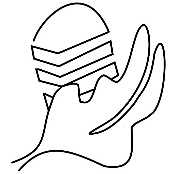 Student ParliamentAccountability, Transparency and Consultative GovernanceUNIVERSITEIT iYUNIVESITHI STELLENBOSCH UNIVERSITY